Visuotinė atvirų durų diena tėvų darbovietėse Birželio 2 d. – visuotinė atvirų durų diena tėvų darbovietėse „Šok į tėvų klumpes“. Utenos Dauniškio gimnazija  aktyviai prisijungė prie šios iniciatyvos. 1b klasės mokiniai kartu su savo klasės auklėtoja ir karjeros specialiste aplankė Utenoje esančią metalo apdirbimo įmonę ,,Umega Group”, susipažino su įvairiomis profesijomis ir karjeros galimybėmis. Vaikštinėdami po cechus mokiniai sužinojo apie inžinieriaus, kompiuterių operatoriaus, gamybos darbų vadovo, staklių operatoriaus ir kitas profesijas, įmonės patalpas, įrengimus. Gimnazistai turėjo puikią progą susipažinti su metalo gaminių gamyba nuo kilusios idėjos iki jų išvežimo iš sandėlio.  Darbuotojai papasakojo, kokių gebėjimų ir kompetencijų reikia norint dirbti šioje įmonėje.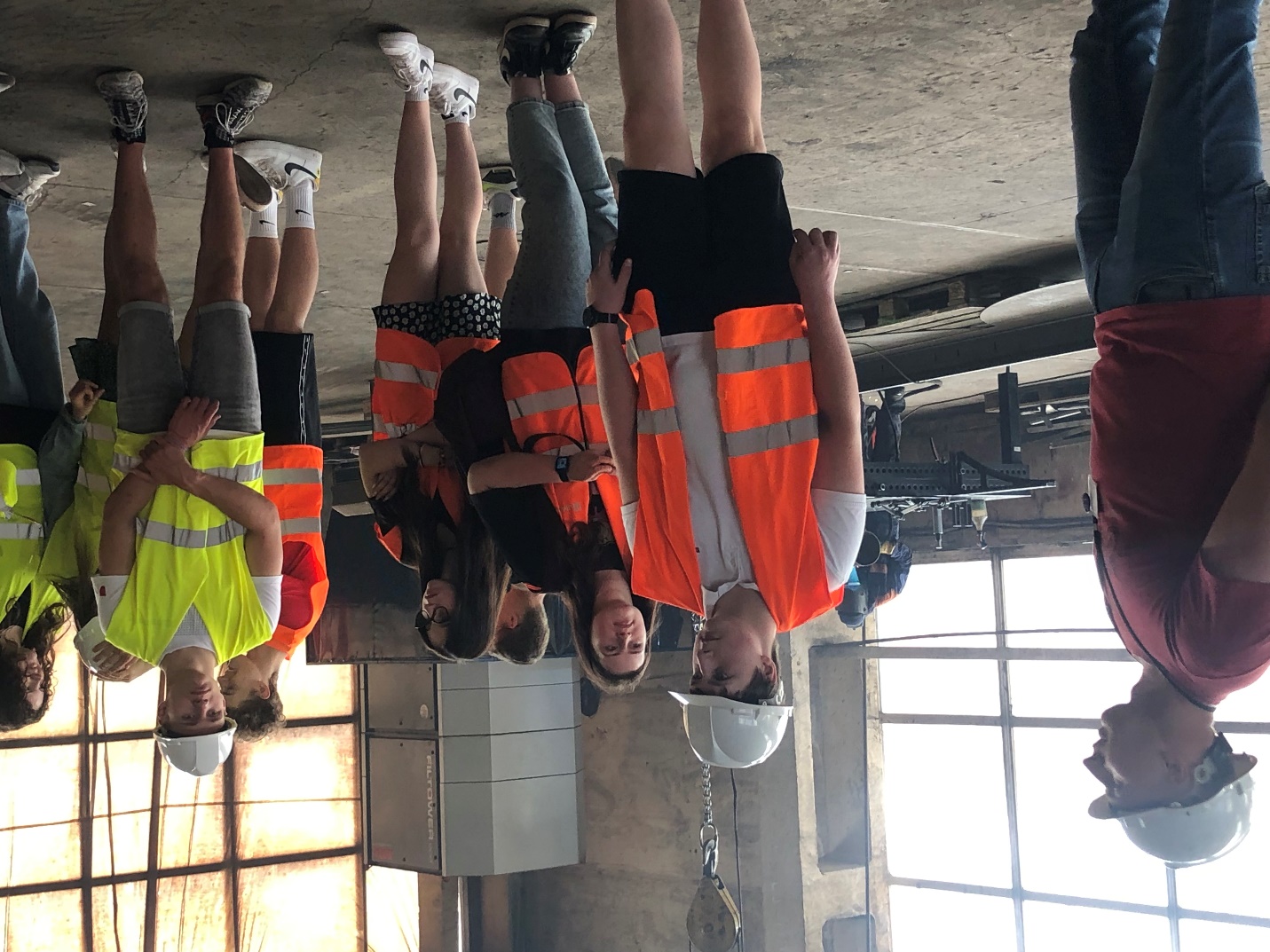 